       NOME: ___________________________________ Nº _____ SÉRIE: 8º ANO – LÍNGUA ESPANHOLA –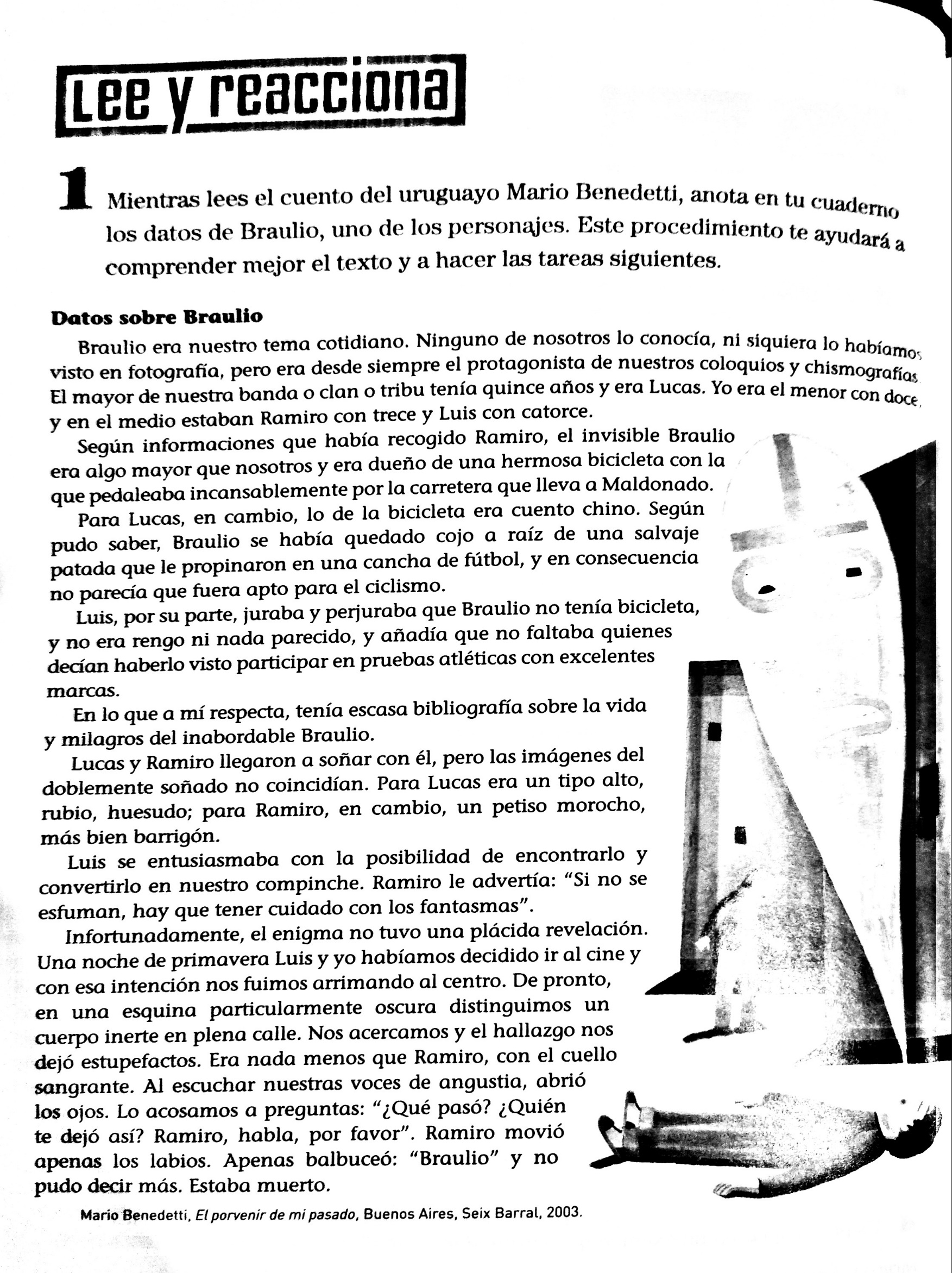 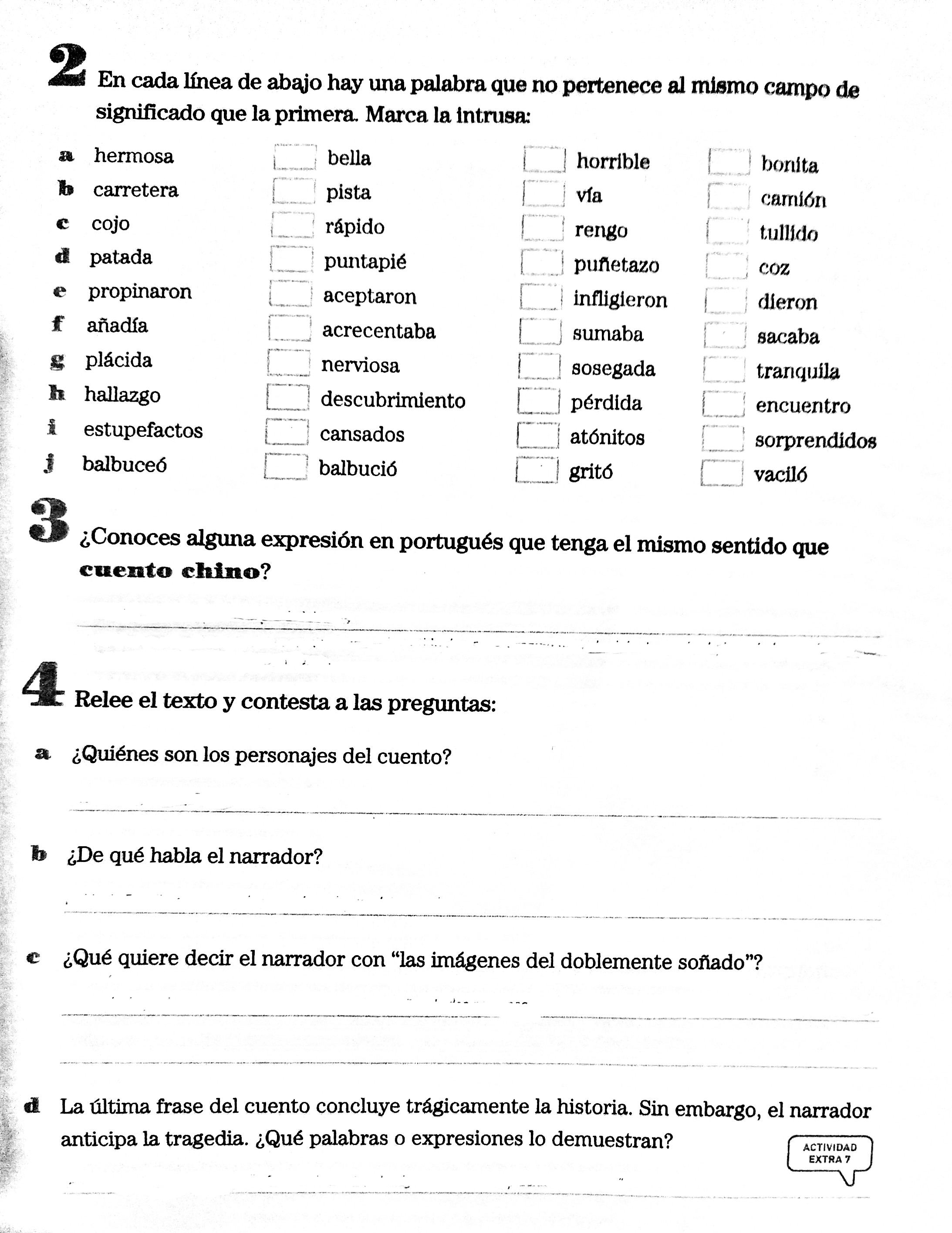 